Сценарий «День рождения родного посёлка»
 Дата проведения: 27 августа, 2017г.

Место проведения: клуб п. Лебединый
Время проведения: начал 11.00Ход мероприятия:
М1---До начала торжественной части звучит приятная музыка

М2 --Звучат фанфары
М3---Тихо Ведущий: Есть на карте Якутии скромный уголок земли, имя которому – Лебединый. Это наша родная сторонка, наша малая Родина, наш дом, наша жизнь, наша песня и наша судьба.

Ведущая: Я знаю, есть большие города,
Где оживлённо жизнь ведёт круженье.
Но где бы ни был отдаю всегда 
Посёлку я родному предпочтенье.

И наш посёлок – небольшой, неброский 
Мне не забыть, куда не денусь я.
Бегут года. Как свечки капли воска,
Все это - жизнь, история моя!

На улицах, проулках оживленье,
И взгляды излучают добрый свет.
И празднует посёлок День рожденья,
И много радостных ему и долгих лет! 
Аплодисменты

Ведущий: Добрый день уважаемые жители посёлка и гости нашего праздника!
С чего начинается родина… большая или малая?… с простого слова «Здравствуйте»!
Ведущая:: Здравствуйте, значит будьте здоровы.
Ведущий: Здравствуйте, значит будьте богаты трудовыми успехами, новыми домами и улицами, детьми и внуками!

Ведущая:: Здравствуйте, значит будьте счастливы каждый житель, каждая семья в отдельности и большая семья земляков вместе!
Ведущий: Сегодня у нашего посёлка праздник, а значит и наш с вами праздник тоже. 90 лет! С Днём рождения, дорогой посёлок и уважаемые земляки! 
 М 4---«Тайга» исполняет Галина ЗолареваБлок 1 Поздравления Глав Администрации
Ведущая:: Сегодня, в этот знаменательный день, День 90-летия поселка Лебединый  со словами приветствий и поздравлений в наш гостеприимный посёлок приехали гости.  И первой мы хотим пригласить на сцену Заместителя Председателя Государственного Собрания (ИЛ Тумен Республики Саха ( Якутия) Балабкину  Ольгу Валерьевну.Выступление Балабкиной О.В.М5-----Награждение: Винникова Вера Александровна                    Захаров Сергей Васильевич                    Михайлова Мария Александровна                    Новиченко Людмила Григорьевна                    Пигасова Лилия Александровна                    Сивоволова Татьяна Васильевна                    Яворский Александр ВасильевичПриветственное письмо от Гордиенко С.И.Ведущий:  Слово для поздравления предоставляется Главе  Алданского района Позднякову Северину Николаевичу.М5----Выступление Позднякова С.Н.Награждение:Бонта Татьяна ЛогиновнаБузунова Людмила СтепановнаКорсакова Полина ИвановнаКуминова Нелля МихайловнаМулина Людмила ГригорьевнаСерватовская Татьяна АлександровнаХмарова Галина МихайловнаЧумак Маина ДаниловнаПриветственное письмо от Гордиенко С.И.Ведущая:  Слово для поздравления предоставляется Губареву Виктору Николаевичу, Заместителю Председателя Государственного Собрания (ИЛ Тумэн) Республики Саха(Якутия) члену центрального комитета коммунистической партии Российской Федерации, 1 секретарь Якутского республиканского комитета КПРФ. 
Выступает Губарев В.Н. Награждение? 
Приветственное письмо от Гордиенко С.И.Ведущая. Слово для поздравления предоставляется главе администрации  Муниципального Образования  «Город Алдан» Бугай Александру ЛукичуПриветственное письмо от Гордиенко С.И.М6---Песня: Я горжусь, что родился в России – Геннадий Капуста Ведущий: Администрация Муниципального Образования «п. Ленинский» выражает огромную признательность и искренне благодарит за оказание спонсорской поддержки в организации проведения праздничного мероприятия – Юбилея п. Лебединый ваша помощь – неоценимый вклад в развития нашего поселка. Мы говорим вам огромное спасибо за то, что помогли нам реализовать столь масштабное мероприятие. Желаем вам и вашему коллективу дальнейших успехов, удачных проектов, благополучия во всех видах деятельности, материального благополучия, здоровья, процветания, содействия партнеров.Глава Администрации Муниципального Образования «Алданский район» Поздняков Северин НиколаевичС/а «Прогресс» - гениральный директор Григорьев Игорь ИннокентьевичОАО «Селигдар» - Татаринов Сергей МихайловичАО «Алдан Золото ГРК» - Носков Алексей ПетровичГУП «Комдрагметалл» - Васильев Карл Иннокентьевич, Кычкин Александр ЕгоровичООО «Спец.Транс» - Петров Иван ИвановичООО «Сантехсервис» - Тимофеев Сергей АнатольевичООО « Промвентиляция» - Купневич Светлана ДмитриевнаИП «Борня» - Борня Руслан ПантелеевичВедущий:. Слово для поздравления предоставляется Главе Муниципального Образования п. Ленинский Светлане. Ивановне. Гордиенко М7----Ведущая: На сессии депутатов от 4 июля 2016 года было утверждено Положение о звании «Почётный гражданин МО «Посёлок Ленинский».  Почётными гражданами нашего посёлка навсегда останутся: Список кандидатов на получения звания «Почетный гражданин» п. Лебединый посмертно:Ведущий: Основным богатством нашего поселка  были и есть люди!  Ведущая:  Вот оно – золото, настоящее золото! Великие труженики, настоящие герои, люди, достойные быть примером для нас! Ведущий: За вашу стойкость, за ваше терпение, за тяжёлые трудовые будни  низкий вам поклон! Слово для поздравления предоставляется Главе Муниципального Образования «п. Ленинский» Гордиенко С.И. для вручения медалей «Почетный гражданин» п. ЛебединыйМ8 --- Список кандидатов на получение звания «Почетный гражданин» п.Лебединыйс вручением значкаМ 9----Песня: В лунном сиянье  -----Галина СюзеваНаграждение Главы МО «п. Ленинский» Гордиенко С.И. грамотами и сертификатами на 500 рублей. Ананина Валентина ИвановнаАфанасенко Татьяна МихайловнаАфанасьев Владимир ЕфимовичАфанасьева Светлана НиколаевнаБузунов Валентин ВалерьевичБылкова Полина ГригорьевнаВильданов Зуфар НагумановичВоротников Валерий ПавловичГерасимова Екатерина ВасильевнаГжеляк Галина АфанасьевнаГлужова Валентина ГеоргиевнаДолгаль София ДмитриевнаДрягин Виктор ДмитоиевичЕвгеньев Владимир АлексеевичИваненко Галина ФиллиповнаИльина Санья ЗиякайновнаКлимкина Варвара АлексеевнаКовадева Раиса ИвановнаКозин Виктор АлексеевичКолпаков Василий НиколаевичКоролева Надежда ВасильевнаКорченя Галина АндреевнаКосмакова Нина ПетровнаКостенко Светлана НиколаевнаКузьмина Галина АлексеевнаКучерявая Тамара ЕфимовнаЛешукова Валентина ЯковлевнаМакарова Вера КонстантиновнаМанаев Адександр АлександровичМатыко Любовь АлександровнаНабеева Тамара АндреевнаНагорная Людмила СеменовнаХаметова Валентина НиколаевнаНестерова Мария ГайфуловнаПаламар Мария СтепановнаПолзиков Федор АлексеевичПономаренко Надежда ТрофимовнаПроц Галина ДмитриевнаРиммер Зоя КузьминичнаРиммер Людмила АлексеевнаСафронова Антонина ИвановнаСивоволов Евгений ПетровичСидоркина Татьяна ПавловнаУдалов Александр АтольевичУдалова Нажда ВладимировнаУшаков Владимир ФедоровияУшакова Анна СергеевнаФедоров Михаил АлександровичФиллипова Вера ВасильевнаХайдарова Елена МихайловнаЧерных Тамара НиколаевнаЧирва Надежда ИвановнаШапашников Альберт ВалентиновичШевелева Иаргарита ИвановнаШкиринков Виктор СтепановичБабия Лидия ДмитриевнаПередреева Устинья ФилимоновнаЛенинская Ирина ИвановнаСазонова Тамара СтепановнпЛинейцев Николай ВасильевичПодойников Туля МихайловичВай-Вей-Тан Валентина АлексеевнаДуминова Любовь СеменовнаУшакова Вера ВладимировнаМаксимова Екатерина АнатольевнаМихайлов Геннадий Петрович Ведущий: Слово для поздравления предоставляется Благочинному по Алданскому округу Иеромонаху  МакариюПриветственное письмо от Гордиенко С.И.*************               *********    *****************************************************
Ведущая:: Покружив по белу свету,
Я сегодня скажу не тая,
Что милее нигде края нету,
Чем родная сторонка моя.

Ведущий.Всё до боли тут близко, знакомо,
Голос ветра, шептание ив,
Лес да поле, тропинка у дома,
Наших песен волшебный мотив.М 10 ----Песня «Родина» исполняет Валентина Симон
Блок 2   история М11----тихо Ведущий: В памяти старожилов сохранилось красивое предание о зарождении поселка, его имени.… Когда артель приискателей расположилась на отдых у одного из ключей, вокруг стояла глубокая тишина. И вдруг тишину прорезал крик пролетающей лебединой стаи.Таежники восприняли это как хорошую примету и взялись за лотки. Первые пробы показали наличие богатого золота, ключ был назван Лебединый.Ведущая: «… И пришли мы к хмурому распадку,Где едва позванивал ручей…Бригадир наш, помолясь украдкой,Выбил яму возле кедрочей.Было зябко. Падали снежинки,Я ведерком воду подносил…Вдруг в ведре блеснули золотинки,И старшой не сглазить попросил,Тут случилось такое: не иначеПодфортило, не забыть мнеВестниками солнца и удачиЛебеди над нами пронеслись.Дивные, пленительные птицыНе несете ль из дому привет?И светлели пасмурные лица,И махал им шапкой я вослед.Пролетали над тайгой глубинойИ вошли в предание навек…»                       (П.Конкин)Ведущий: У подножья Лебединских сопок вырос горняцкий поселок, нарезаны были шахты и орты, золотая руда пошла по амальгационную фабрику рудника Лебединый, первая чаша которой начала работать с 1 февраля 1933 года. Руду на фабрику с шахт  на горах Рудная и Крутая доставлялась конным транспортом в деревянных таратайках.Ведущая::С открытием рудных залежей в 30-е годы стали действовать шахты, которых было больше десятка, - «Исаковая», шахта №5, «Подгорная», «Пролетарская», «Пологая», «Рудная», «Высокая», «Черная», «Июньская», «Мощная» и др.  Шахты «Черная», «Мощная», «Июньская», сыграли большое значение в жизни фабрики и всего рудника. Ведущий: С  1943 – 1949 г.г. шахты закрывались, открывались. Вторичное рождение шахты получили в 1956 году. В тот день шахта дала 36000 тонн золотоносной руды. Когда лебединцы и думать не могли о том, что все шахты будут закрыты. Но такой момент наступил в 1987 году, тогда закрылись штольни 21 и 22. На этом подземный способ добычи руды был прекращен.Ведущая: С 1933 года началось строительство жилых помещений, был построен первый четырех квартирный дом (а, до этого люди жили в палатках), клуб.Ведущий: В 1934 году построены: трансформаторная станция, механическая мастерская, конная. Началось строительство школы. Для всех звучит песня.М12---Песня : Ветер  вольный – Щербакова Любовь________Блок 3 «Все для фронта, все для победы»М13--- тихо   Ведущая: Годы войны. Заботы о судьбах Отчизны подымали людей на трудовой подвиг. Каждый  сверхплановый грамм золота служил главной цели- приблизить час победы.: Никогда не было лёгким золото  шахтных полей   Лебединого. Якутские морозы, пятна вечной мерзлоты, перебои в снабжении – всё преодолевалось  мужеством, стойкостью и энергией золотодобытчиков. Но основным богатством нашего поселка  были и есть люди!  М13----Тихо  Ведущий:А сейчас не много истории: Комсомолец Константин Егоров с рудника Лебединый писал в газете «Алданский рабочий» в 1943 году «Подвиги наших сверстников – грудью отстаивающих честь и независимость горячо любимой Родины, вдохновляет нас на производственные подвиги. Горя желанием оказать помощь фронту. В бригаду вошли шесть комсомольцев: Слайд – комсомольцы :П. Кузьменко, И. Ложкин, И. Ушаков, С. Волков, М.Баландин, Л. Яковлев. Они добыли 611 тонн руды при плане 600 тонн.».Ведущая:Горняки,  бригады во время войны помогали фронту, принимали участие в сборе средств на санитарный самолет, танковую колонну, отчисляли часть заработка в фонд обороны страны. В годы войны на фабрике работали в основном женщины и подростки. М13----Тихо  Ведущий: В суровые годы войны многие воспитанники школы в числе первых пошли на бой с коварным и жестоким врагом. Давайте вспомним их.Слайд- Иван Щипачев, Георгий Лупарев, Семен и Георгий Тимофеевы, Яков Масютин, Петр Костенко, Василий Марьясов, Александр Панкратьев, Иван Сорокин, Петр и Александр Леонтьевы, Федор Медведьев, Василий Михайлов.Слайд Список павших воинов на проекторе.Ведущая:Отважно сражались на фронтах войны и пали смертью храбрых наши земляки: (читает во время слайда)Ведущая::Сквозь кровь и пот, через огонь и воду,
Сквозь дым пожарищ, через трупный смрад,
Отстаивая правду на свободу,
К Победе шёл, Россия, твой солдат!
И не сломила сердце, не сгубила,
И душу не растлила вам война.
Видать, нечеловеческая сила 
Ему, солдату русскому дана!
.( Читать не надо)Бондаренко Иван Куприянович,Бутаков Иван Арсеньевич,Винников Иван Моисеевич,Волков Андрей Иванович,Горбунов Петр Иванович,Гулин Борис Иванович,Дербушев Александр Семенович,Дербушев Семен Иванович,Дряхлов Виктор Иванович,Еркович Василий Ефремович,Ефремов Николай Ефимович,Журавлев Николай Ефимович,Жирнов Василий Иванович,Жирнов Николай Васильевич,Зайцев Петр Федорович,Замотаев Яков Федорович,Коровин Григорий Владимирович,Кирдяшкин Иван Герасимович,Кирьянов Виктор Петрович,Коптев Прохор Трофимович,Костенко Петр Иванович,Лучковский Георгий Павлович,Лобыкин Афанасий Корнеевич,Лутошкин Андрей петрович,Мотыко Владимир Иванович,Мышенков Семен Иванович,Перепелица Михаил Сергеевич,Пигасов Степан Михайлович,Пиц Илья Николаевич,Поляков Петр Герасимович,Проведошин Александр Семенович,Прохоров Павел Мелентьевич,Сергеев Семен Егорович,Солодилов Егор Степанович,Сорокин Григорий Иванович,Смирнов Герасим Ефграфович,Ташкинов Федор Васильевич,Тищенко Иван Моисеевич,Устюжанин Петр Федосеевич,Фомин Георгий Степанович,Харченко Даниил Тихонович,Чернышов Петр Романович,Чумаков Николай Степанович,Шадрин Тимофей Алексеевич,Шищиков Андрей Ильич,Шитников Федор Андреевич,Федесюкиван Игнатьевич,Юркин Алексей Арестархович.Ведущий: Вот имена лишь некоторых из тех, кто после войны вернулся, приехал к нам в поселок для дальнейшей работы.М13----Тихо  Ведущая:                                        СЛАЙД -Список воинов на проектореВолгин Михаил Александрович,Думинов Даниил Кузьмич,Заболоцкий  Михаил  Константинович,Заболоцкий  Артем  Николаевич,Кайсаров  Дмитрий  Петрович,Костенко  Иван  Иванович,Малышев  Семен  Васильевич,Наседкин  Григорий  Тихонович,Никитюк  Владимир  Михайлович,Папышев  Иван  Петрович,Ведущий: Пастухов  Григорий  Тихонович,Передреев  Николай  Иванович,Пономаренко  Иван  Павлович,Прокофьев  Анатолий  Иванович,Прохоров  Павел  Малентьевич,Раденко  Иван  Кириллович, Ведущая: Расщупкин  Иван  Александрович,Рудых  Илларион  Ефимович,Рычков   Николай   Иванович,Сивовалов   Павел   Трофимович,Сидельников   Сергей   Антипович,Сульдин   Иван   Алексеевич.Блок 4 восстановления народного хозяйства М14--- Тихо - Ведущий: Отгремела война. Начались годы восстановления народного хозяйства и ликвидации последствий войны.Слайды на проектореВедущая:: В 1949 году был выдвинут проект реконструкции фабрики. С 1952 года она стала называться фабрикой законченного цикла обработки (ФЗЦО). Теперь доводка шламов осуществлялась непосредственно на фабрике.Вторичное рождение шахты получили в 1956 году.  Ведущий:: Новаторство и сметку проявляют электрики и слесаря Рыбаков И.Г., Овчиников, Солдан, Силантьев, Филиппов, Щвецов, мастера Киселев, Зеленова. Возглавляют отряд новаторов, и сами принимают активное участие в техническом творчестве руководители фабрики Султанов и Мельниченко.Ведущая: к 1964 году на ФЗЦО обрабатывались три сорта руд, различных по составу и технологии извлечения. Было установлено 12 ванн рамного типа, шесть вакуумных насосов РВН – 60 и другое более современное оборудование.Ведущий: Успехи металлургов вызвали в известной мере трудности для горняков, которым предстояло увеличение объема добычи руды. Верные горняцкой традиции – быть впереди, шахтеры рудника не могли оставить фабрику «на голом пайке». Шахтеров ведут в соревновании знатные горняки Алдана.М14----Тихо  Слайд: Иван Анисимов/Орден Ленина/, Семен Богачев /Орден Ленина/, Яков Орлов, Семен Шаханин /Орден Ленина/, Василий Трошкин, Иван Качанов, Сергей Широков, Сергей Ведерников, Иван Кучерявый.Ведущая::  В 1969 году фабрика была переименована Лебединскую золотоизвлекательную фабрику. Всего за период 1952–1995 Лебединской ЗИФ было переработано 15,6 млн. т руды.   В 1991 году на базе Лебединской ЗИФ была создана старательская артель «Лебединый»,Ведущий:  в 1994 году она прекратила свое существование. Ведущая:: За годы долгого существования «Лебединка» пережила несколько реконструкций, подъемов и спадов.. Она стала кузницей кадров для золотой промышленности Алдана. Металлурги Лебединого являются пионерами в освоении и внедрении технологий на фабриках Алдана. Их много, энтузиастов этого дела – инженеры, техники, рабочие.Ведущий:  Семин, Султанов, Шароглазов, Савватеев, Тужиков, Верещагин, Ладейщиков, Ганин, Расщупкин, Кирьянов, Кубицкая, Шевцова, Кузнецов, Долгова, Космакова.Ведущая:: Прекрасные семейные династии трудились на фабрике, на шахте. Бузуновы, Савватеевы, Даниленко, Кряквины, Ушаковы,  Крыловы, Федоровы и многие другиеВедущий:Для вас дорогие горняки звучит в подарок эта песняМ15----Песня: Светит радуга – Галина Золарева__________________Блок 5 – Развитие социальной инфраструктурыСлайд про школу садик  М 16---- тихо  Ведущая:1 сентября 1935 года распахнула свои двери школа. Почти 70 мальчишек и девчонок перешагнули порог новой школы, заполнили классы, пахнущие сосной.Ведущий: Первым директором школы была Рысакова Татьяна Александровна, она же была одним из учителей начальных классов. ЗавидоваЕкатерина Алексеевна была одной из первых учителей Лебединской средней школыВедущая::. С каждым годом растет и благоустраивается горняцкий поселок, строятся новые здания и культурнобытовые учреждения. Ведущий: В 1956 учителя, учащиеся и общественность рудника в воскресный день вырыли траншеи для фундамента новой школы, а в весенние каникулы 1957 года старшеклассники вышли укладывать фундамент, началось строительство нового здания. В октябре 1958 года школа была сдана в эксплуатацию. Ведущая::Первыми в Алданском районе 1957 году, выпускники вместе с аттестатами получали удостоверения токаря 2-3 разряда. С 1957 – 1966 год подготовлено 80 токарей. В этом большая заслуга преподавателя труда и основ производства Лезина Константина Михайловича.Ведущий: Много воды утекло с тех пор. И в этом 2016-2017 учебном году наща школа выпустила из своих стен очередной выпуск, где два золотых медалиста Марина Янькова, Михаил Куминов. И пусть их не так много, но мы верим, что из них получаться прекрасные люди и хорошие специалисты.М  17--- ПОЗДРАВЛЕНИЕ ОТ ШКОЛЫВедущая::В 1932 году в поселке были построены медпункт и детские ясли. В послевоенные годы была построена лечебные учреждения: больница, амбулатория. Для работников фабрики рудника, шахты построен профилакторий, где трудящиеся, дети получали грязевые ванны, пили кислородные коктейли. Руководила профилакторием Рычкова Ирина Федоровна. Ведущий: В 1933 году был построен клуб. В котором действовал драматический кружок, духовой оркестр, участниками которых являлись представители разных возрастов и профессий. В середине 60-х годов вместе с работниками рудника, общественности поселка под руководством Кузнецова Михаила Александровича был построен новый клуб. Агитбригада клуба ездила с выступлениями по Алданскому району. В нее входили Андриянова, Пономарева, Семенов, Заречная, Сергеева и многие другие. В семидесятые годы организован ВИА под руководством Юанова и Еремина.Социальная  инфраструктура развивалась,  поселок рос  и красовался среди Алданских сопок.М18 -----ПОЗДРАВЛЕНИЕ   Д/С М19---Танцевальный коллектив «Шармант»________________________Блок 6 – человек родился.Ведущая:: «Человек родился» - как много заложено в этих словах, человек родился – значит, на планете стало больше счастливых людей, это те, кто искренно ждал появление этого маленького человека на свет. Ведущий: Человек родился – значит на нашей огромной планете, среди миллиардов голосов, зазвучит ещё один. Человек родился – значит, на родной земле растёт ещё один продолжатель трудовых династий и национальных традиций. М 20--- Ведущая::Человек родился – значит, поселок … в этом году стало богаче,   маленькие жители появились в этом году:Федоров Ярослав,Маслов Артем,Жуков ДаниилКликоцкая Ведущий: Сегодня они здесь рядом со своими мамами и папами.Ведущая::Верим, что пройдёт совсем немного времени, и ваши детки будут радовать вас своими успехами в учёбе, спорте, в искусстве. Ведущий: Примите  небольшой  подарок и  музыкальное поздравление( призы мягкие игрушки, коробка конфет) М-21-----Песня «Топ-топ топает малыш» исполняет Валентина СимонБлок 7 –Малая РодинаМ22---- тихо---Ведущая:: (после 4 тактов)У каждого есть Родина своя
И у меня она есть тоже.
Исток, земля родная ты моя,
Да и твоя, с тобою тем и схожи.
Что родились на этой мы земле,
Что в детский сад ходили вместе,
Что в первый класс пошли мы в сентябре, 
И что сейчас живём с тобою здесь же.
 Кружатся низко стаи голубей.
Играет дымом ветерок капризный,
Всё это лишь о Родине моей, 
Здесь каждый ослеплён великолепьем жизни.

М-23--- тихо Ведущий: Как часто мы произносим в жизни фразу « Мой дом – мой посёлок». В этих словах таится любовь к своей малой родине, где родился и вырос, где начал свою трудовую деятельность. Для многих наш посёлок стал родным и близким, особенно для людей старшего поколения. Здесь прошла их юность, трудовая зрелость, здесь выросли их дети и подрастают внуки и правнуки. Ведущая:: Народная мудрость гласит: «Тот род хорош – где старикам уважение и почёт!» Сегодня мы поздравляем юбиляров которые отметили и будут отмечать свой юбилей. Мы пожелаем им сибирского здоровья, кавказского долголетия.   Слайд Юбиляры:   (коробка конфет, цветы)80 лет Пигасов Виктор Степанович,Бабич Лидия Дмитриевна,Лобунов Семен Иванович,Бузунова Людмила Степановна,Яровикова Раиса ИвановнаЕленевич Николай Петрович70 лет:Романова Людмила Робертовна,Чумак Маина Даниловна,Шигина Мария Михайловна,Вай-Вей-Тан Виктор Васильевич,Дроздов Вячеслав Николаевич,Егоров Валерий Павлович,Кузьмина Галина Александровна,Ленинская Ирина ИвановнаВедущий: И в этот праздничный день мы хотим отметить старожила п. Лебединый  Нестерову Марию Гафуловну которой исполнилось 92 года (вручение грамоты, цветы, коробка конфет)Ведущий: Для Вас уважаемые юбиляры звучит праздничный подарокМ 24 ----Песня Фонарики – Галина ЗолареваМ 25---Танцевальный коллектив Шармант ___________________________М 26---- Тихо---Ведущая::   Семейные пары с большим супружеским стажем проживают в нашем поселке. Они живут в любви и согласии, рука об руку вместе вот уже 40 и более лет.Афанасенко Геннадий Кузьмич и Татьяна МихайловнаАфанасьевы Светлана Николаевна и Владимир ЕфимовичВай-Вей-Тан Валентина Ивановна и Виктор ВасильевичВай-Вей-Тан Валентина Алексеевна и Валерий ВасильевичДуминовы Любовь Семеновна и Станислав ДаниловичМихайловы Нина Ивановна и Геннадий ПетровичВедерниковы Раиса Аркадьевна и Владимир СергеевичДогадины Екатерина Васильевна и Александр ИвановичЕвгеньевы Надежда Викторовна и Владимир АлександровичНаместниковы Людмила Федоровна и Виктор ВасильевичПолзиковы Любовь Алексеевна и Федор АлексеевичУдаловы Надежда Владимировна и Александр АнатольевичСидоркины Татьяна Павловна и Юрий ВладимировичРехтины Галина Валентиновна и Василий Васильевич      50 и более лет: (цветы, коробка конфет)Михайловы Мария Александровна и Валерий и Валерий НикифоровичПигасовы Лилия Александровна и Виктор СтепановичЧерниковы Евгения Александровна и Николай ИвановичБашкины Валентина Васильевна и Евгений МихайловичБеседены Светлана Ивановна и Владимир АлександровичДрягина нина Михайловна и Виктор ДмитриевичКузьмины Галина Алексеевна и Владимир ГлебовичВедущий: Для Вас звучит песня в подарок М 27 ---Песня «Очаровательные глазки» Галина ЗолареваМ 28----  танцевальный коллектив «Шармант»____________________________М29----Песня :Белый танец_ Галина Сюзева М 30---- Тихо –Ведущая: Как сурова  и прекрасна якутская зима, приходит весна, а за весною лето и расцветают наши улицы, переулки яркими красками.Ведущий: Жители поселка стараются украсить свои участки цветами, поделками своими руками, вырастить богатый урожай овощей.ваш труд преображает наш поселок. Он становится с каждым летним месяцем все краще и краще. Сегодня наши садоводы, огородники пришли на праздник со своим богатым урожаем.Ведущая: Все лето дружно вы трудились.И вот чудесный урожай!Добра и счастья пожелатьХотим вам обязательноИ урожая нагадатьОгромного богатогоНа дачах, знаю, тяжек труд,Но пусть у вас цветы цветут!И дети будут как цветы,Здоровья вам и красоты!И я под зтокое делоСкажу: работайте умело,Пусть хватит фруктов, овощейВам для компотов и борщей!И коль себе здесь каждый скажетДавай работай не зевай,То в год неурожайный дажеБогатым будет урожай!Ведущий: Мы поздравляем Вас с праздником, с днем поселкаВедущая: Примите за ваш труд благодарственные письма и  для вас звучит музыкальный подарок.                                         (идет награждение конфетами и грамотами)М 31 ---Песня Деревня  моя ----Валентина СимонМ32--- Песня «Купец» Галина ЗолареваМ 33 --- Песня: Мой дом Россия _ Капуста Г.Ведущий: А сейчас приглашаются на сцену  участники проведения нашего торжества. Прошу на сцену. ( на сцену выходят все участники  с воздушными шарами.)( помощники раздают остальные шары жителям)М 34 ---Тихо----Ведущая: Поселок, как поселок и люди, как люди вокруг.Но праздник приходит, и все изменяется вдругНа лицах улыбки, и светятся счастьем глаза,И сотни шаров разноцветных летят в небеса.. Родному посёлку мы и славу и честь воздаем. Мы трудимся, учимся, любим и дружно живем. А праздник придет, и все вновь соберемся гурьбой, Чтоб вместе сказать: «С днем рождения, посёлок родной!»Ведущая:: . Мы все –жители нашего поселка. Для одних с любимым поселком связано детство, для других – первая любовь. Но для всех наш поселок- наш большой общий дом. Пусть эти шары, поднимающиеся в небо, расскажут всем о нашем общим торжестве, С днем рождения, любимый поселок! С праздником , дорогие жители! (Все вместе выпускают шары в небо)Ведущий:  Пусть живут у нас песни и шутки, дни рождения наших отцов и дедов. Детей и внуков наших, а значит и дни рождения нашего посёлка, где мы  родились, где мы живем и трудимся. Жива наша малая Родина, а значит вместе с ней и мы. .Да будет мир, согласие и счастье.в конце  стреляют хлопушки.Ведущая: Приглашаем всех продолжить праздник в парковой зоне, посетить ярмарку.15-00 – угощение всех жителей и гостей гречневой кашей.21-30 – показ слайдов ,  про прошлое, настоящее и будущее нашего поселка Лебединый. 22-00 – фейерверк ( звучит музыка, кто-то поет, шашлыки, гуляние народа, танцы, Ярмарка)                                                Сценарий открытия Сквера Действие начинается у входа на аллею,  перед натянутой лентой. Звучит музыка Ведущий: К нам приближается процессия во главе с Благочинным  Алданского округа иеромонахом  Макарием, гостями и жителями поселка.  Давайте поприветствуем их громкими  аплодисментами.Звучит музыка:Ведущий:Наш любимый поселок с каждым днем становится всё уютнее, красивее . Сегодня, в День поселка, мы собрались здесь, чтобы открыть новый замечательный сквер.Он был создан руками людей разных поколений.  Мы искренне благодарим все предприятия и учреждения, которые приняли участие в работе на общее благо, и поздравляем всех Лебединцев с этим значимым событием.Ведущий: И вот настал этот торжественный момент! Право разрезать красную ленту мы предоставляем Главе Гордиенко Светлане Ивановне и нашим дорогим гостям.Главе Администрации Алданский район Позднякову С.Н.,  и почетному гражданину______________________
Звучит  торжественная  музыка, перерезается ленточка. Все гости поднимаются в сквер. Ведущий:Сегодня – День рождения поселка и день рождения этого сквера, отстоящие друг от друга во времени на 90 лет. И это, пожалуй, символично. И ему действительно подходит замечательный слоган – «Золотое сердце Якутии». Ведь и вправду, нужно было обладать поистине золотыми сердцами, чтобы среди суровой северной тайги, среди гор, среди вьюг и жестоких зимних холодов построить первые шахты, фабрику, первые барачные поселки … Погруженную в вековую равнодушную дрему землю пробудили и согрели сердца людей – исследователей и геологов, политзаключенных и строителей, шахтеров и учителей, врачей. Ведущий:С тех пор вот уже 90 лет этот поселок стоит не только  на богатствах северных недрах, сколько на удивительном сверхпрочном сплаве лучших качеств множества людских сердец – искренности, честности, твердости, верности, упорстве, смелости… И на любви. Любви к этой земле,к этому поселку. Сегодня у нас появится место, где мы сможем посидеть, отдохнуть полюбоваться на красивые цветы и деревья, и вспомнить тех, кто жил и работал в нашем родном посёлке. И это,несомненно, праздник для всех нас. И сейчас я хочу передать слово тем, к кому через годы и десятилетия сквозь провалы смутных времен дотянулся яркий свет множества золотых сердец. Тем, кто воплощает в жизнь инициативы Лебединцев. 
Ведущая:. Слово для поздравления предоставляется Главе Алданского района Позднякову Северину Николаевичу.
Выступает Глава Алданского района.
Ведущая: Очень много для благоустройства нашего посёлка делали руководители – главы нашего посёлка. Теперь эти традиции продолжает Глава нашего Муниципального образования Гордиенко Светлана Ивановна. Ей и предоставим слово.
Выступает Глава МО.
 Ведущий:На перекрестке оживленном,
Есть вЛебедином неприметный сквер, 
Зимой он, снегом занесенный,
Пустынен, гол, от веток сер.А летом шепотом из листьев
Зовет поближе подойти, 
Присесть в аллее на скамейку,
От повседневных дел уйти.Проходят мимо пешеходы,
Машины взад - вперед идут.
А тут кустов, деревьев своды,
Душевный создают уют.Как строили и создавали,Боролись, жили и росли,Все те, кто сердцем согревалиПросторы Северной земли.Кто б ни пришел в сей сквер, отнынеНавеки памятью скрепленСо всеми, кто считал святынейСвободу, веру, связь времён.Ведущая: Люди, которые жили и трудились,  ради светлого будущего своих потомков достойны того, чтоб о них помнили. Как говорится в русской народной пословице: «Кто любит труд, того люди чтут».
Ведущий: Право открыть почётные памятные доски предоставляется Байкуловой Людмиле Ивановне – Заслуженному учителю средней школы № 10,  металлургу, слесарю Лебединской ЗИФ Афанасенко Геннадию КузьмичуВедущая:  А также Думинову Станиславу Даниловичу – главному специалисту Лебединского поселкового Совета  и  Башкиной Валентине Васильевне медицинской сестре Лебединской больницы, амбулатории.Звучит музыка, открываются доски. Аплодисменты.Ведущая: Мы празднуем 90-летие поселка Лебединый  и здесь заложен камень в честь тех людей которые были со стальным характером, железной самодисциплиной, мужественные и  с чувством высокой ответственности. Ведущая: Не просто в камне путь себе пробить
Нам каждый золотник весом и дорог
Мы воздвигаем из породы горы,
Чтоб только горстку золота добыть!
Для открытия камня приглашаем заслуженных металлургов Лебединской ЗИФ Беседина Владимира Александровича  и  Наместникова Виктора Васильевича. Им дано право, открыть камень, который посвящается  труженикам  поселка Лебединый в честь его 90-летия. Звучит торжественная музыка. Открывается камень. Аплодисменты.
Ведущий: Вся туманною дымкой окутана,
До чего ты близка мне, Якутия.
Нет на свете прекраснее края
Здесь чиста глубина речная,
Здесь несметные клады сокрыты,
А сердца у людей открыты. Ведущая:От всей души поздравляем вас с таким замечательным событием, открытием сквера. На этом торжественные мероприятия не заканчиваются и мы приглашаем вас пройти на соседнюю площадку, где пройдет заложение храма. Этот торжественный блок по инициативе Благочинного  Алданского округа  иероманаху  Макарию.    Сценарий   – “Воздвижение Поклонного Креста Господня”. 27 августа 2017 год нач-11.00 час.                   Поклонный крест открыли рядом со сквером. Ведущий:– С раннего детства и до самой смерти каждый христианин носит на своей груди крест как знамение Христовой победы, защиты и силы. – Каждое дело мы начинаем и оканчиваем крестным знамением, делая все во славу Христову. Крестным знамением мы начинаем день, и с крестным знамением засыпаем.– Как защиту и охрану, мы знаменуем крестом все самое дорогое для нас. – В этот день 27 августа  Православная Церковь Возвела и открывает   Поклонный   Крест , на котором Господь наш и Спаситель перенес величайшие страдания ради нашего спасения . Ведущий. Предоставляется слово Благочинному Алданского округа иеромонаху Макарию.(По окончании освящения Поклонного креста)Ведущий:Слово  для приветствия предоставляется Главе МО «Алданский район « Северину Николаевичу Поздникову.Ведущий:Слово предоставляется Главе администрации МО «Поселок Ленинский» Гордиенко Светлане Ивановне.Ведущий:Слово предоставляется меценату Чирва Алексксею Алексеевичу.Трижды арестован и допрошен, Но от веры не отрекся, нет! Белою поземкой запорошенТвой последний в этой жизни след…. Но воскрес ты всем назло гоненьям И прославлен бесам вопреки. Я твержу к тебе стихотворенье И автограф краткий в полстроки. С уцелевших чудом скромных фото Дьякон и священник Феодор Смотрит в мир, как будто ждет кого-то,Не отводит мудрый добрый взор. Он придет, спаситель и мессия, Воскресит страдавших до конца И спасет заблудшую Россию, И согреет души и сердца.Ведущий:На нашей земле,   семена веры посеяны во многих местах, и будем надеяться, что эти семена,   дадут обильные всходы. Мы с вами можем наблюдать, что эти всходы проявляются в духовной жизни нашего народа.  Ведущий:"Нынче нашему поселку исполняется 90 лет -  в ознаменование  этого события мы и поставили этот поклонный крест. Который станет символом доброты, духовности и внутренней красоты.  Уважаемые гости и жители поселка для вас приготовлено ряд приятных мероприятий. И мы приглашаем вас и стать активными участниками наших праздничных мероприятий. И просим вас во главе с Благочинным   Алданского округа иеромонахом Макарием пройти в сквер.(После торжественных речей все присутствующие поклонились установленному памятному знаку и прошли в сквер.)      Заложения капсулы не было       Сценарий заложения камня (капсулы) под часовню пос. Лебединый. 2017 Ведущий: В чем разглядеть смысл жизни? Как сохранить любовь к ближнему? Где найти опору? Здесь! В этом сквере, в центре поселка Лебединый, в тишине деревьев, - внутри этой Часовни.Ведущий: - Поздравляю  всех нас с появлением еще одного святого места на карте Алданского района куда будут приходить люди, чтобы поклониться, найти утешение и любовь.Благодаря этой часовне  у нашего  населения появиться возможность   духовного оздоровления. На торжественном мероприятии присутствуют почетные гости  глава Алданского  района Северин Николаевич Поздников , глава администрации МО «Поселок Ленинский» Гордиенко Светлана Ивановна,  Благочинный   Алданского округа иеромонах  Макарий. Им предоставляется слово…Выступление глав( После молитвенных обращений Господу нашему Иисусу Христу и Пресвятой Богородице и освещения  площадки для строительства часовни, был составлен свиток-список именами присутствующих на мероприятии людей, который затем  поместили в специальную капсулу (для потомков).  (В замуровании капсулы участвовали все желающие.) Ведущий: Сегодня .27 августа 2017 года, в воскресенье ,  в поселке Лебединый,   состоялась закладка камня (капсулы) под строительство часовни в ознаменовании 90-летия поселка.   Ведущий: Наш поселок в юбилейном году стал богаче на культурное наследие это: Поклонный Крест, сквер, заложение капсулы под строительства Часовни.Давайте будем любить и беречь нашу малую Родину. Приглашаем дорогих гостей и жителей поселка пройти на торжественное мероприятие посвященное 90-то летию поселка Лебединый.                                 пос. Лебединый27августа  Нач. – 11 час.В программе:Открытие поклонного креста Открытие сквераЗаложение камня (капсулы) под часовнюТоржественное мероприятие,посвященное ЮБИЛЕЮ поселкаПраздничный концерт с участием артистов поселения и города  АлданаЯрмаркаИгровая детская площадкаПриглашаем всех жителей на праздник1.Кашкуревич Иосиф Иосифович16.Пигачева Римма Николаевна2.Савватеев Владимир Иванович17.Баженов Геннадий Николаевич3.Крылов Александр Федорович18.Цацуева Зинаида Петровна4.Кучерявый Иван Иванович19.Кузнецова Серафима Герасимовна5.Передреев Николай Иванович20.Терещенко Леонид Николаевич6.Бузунов Валерий Валентинович21.Пузынин Анатолий Васильевич7.Ушаков Иван Федорович22.Долгов Петр Петрович8.Зоренко Лилия Александровна23.Логунова Лидия Андреевна9.Анушенко Анатолий Ефимович24.Старцева Гера Ивановна10.Журавский Василий Васильевич25.Власенкова Галина Васильевна11.Анисимов Валерий Иванович26.Захарова Альбина Николаевна12.Стариченко Мария Леонидовна27.Шиделко Мария Андреевна13.Козлова Мария Петровна28.Прокофьева Анна Павловна14.Чирва Галина Васильевна29.Муттерпел Олег Исаевич15.Даниленко Зинаида Федоровна30.Рычкова Ирина Федоровна1.Пигасов Виктор Степанович22.Кудрина Тамара Григорьевна2.Афанасенко Геннадий Кузьмич23.Лобунов Семен Иванович3.Беседин Владимир Александрович24.Хабибулина Валентина Петровна4.Беседина Светлана Ивановна25.Межова Антонина Николаевна5.Мышенкова Тамара Иосифовна26.Перескоков Петр Дмитриевич6.Костенко Василий Иванович27.Рехтин Василий Васильевич7.Гладышева Лариса Петровна28.Прокопьева Фаина Николаевна8.Байкулова Людмила Ивановна29.Сидоркин Юрий Владимирович9.Башкина Валентина Васильевна30.Филимонова Нина Михайловна10.Коптева Тамара Николаевна11.Наместников Виктор Васильевич31.Былков Евгений Михайлович12.Наместникова Людмила Федоровна32.Думинов Станислав Данилович13.Яровикова Раиса Ивановна33.Шилов Юрий Николаевич14.Коваль Анастосия Федосеевна34.Дрягина Нина Михайловна15.Федорова Надежда Ивановна35.Черников Николай Иванович16.БурдинскаяМагмурия Федоровна36.Танеев Николай Евгеньевич17.Вай-Вей-Тан Валентина Ивановна37.Савицкая Нина Григорьевна18.Ведерников Владимир Сергеевич38.Чжан-Энь-Хын Ирина Васильевна19.Гордиенко Нели Хасановна39.Кузнецова Надежда Ивановна20.Еленевич Николай Петрович40.Кураленя Татьяна Дмитриевна21.Шадрин Владимир Тимофеевич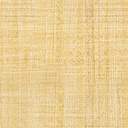 